COMMUNITY SERVICES
United Way of Sumner County
 1531 Hunt Club Blvd., Suite 110
 Gallatin, TN 37066
 Phone: (615) 461-8371
 Fax: (615) 461-8711 
Website: www.unitedwaysumner.org
The United Way of Sumner County provides a wealth of services which you or someone you know might need.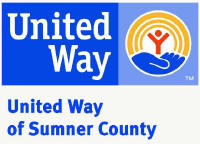 For a list of the current programs, please visit their web site at: www.unitedwaysumner.org and click on "Agencies".Helping Hands
639 North Broadway
Portland, TN 37148
(615) 325-9090 or (615) 289-3597
Helping Hands is a non-profit 501(c)3 organization.  All contributions are tax deductible.  Hot Meal Delivery Program  A Helping Hands volunteer delivers warm and nutritious meals to the homes of eligible participants.  While the meal is important to the participant, the daily contact by the volunteer is equally important.  Currently, Helping Hands is delivering 150 meals per week with a staff of six volunteers. Special Riders of Sumner
P.O. Box 131
Cottontown, TN 37048
Christi Carter, Executive Director
(615) 452-4960 (Voice)
Provides free horseback riding sessions to Sumner County youth and adults with physical, mental and emotional disabilities.  SRS was founded in Portland by Ed Troxler and the SRS program operated from Ed's farm in Portland for many years.  After Ed's death in 2001, the SRS riding program moved to Hendersonville.
Click Here for More InformationSumner County Foster Care Association
President: Tina Brown
(615) 325-4251 (Voice)
Email:  brown1904@bellsouth.net 
A quote from a foster parent: "My husband and I are among a growing population of foster parents in Portland.  We have been foster parents for two years now.  We have seen a lot of kids come and go in our home.   The main goal is to have children reunited with their families.  Sometimes this is possible.  In cases where it is not, the State of Tennessee works to find the children an adoptive home.  While children are in our home, we want them to know that they are safe and loved."Our organization meets every third Tuesday of each month at 6:00 p.m. at the First Methodist Church on Main Street in Gallatin.  We provide training and a support group for our foster parents, and we all work together to help meet the needs of all the children.  Please call or e-mail Tina for more information.  Thank you.Portland Unity Group
Alcoholics Anonymous
Click Here for More InformationJourneys of Hope, Inc.
Journeys of Hope Inc. is a non-profit faith-based organization serving the Middle Tennessee rural Counties, We serve individuals and families who suffer from substance addiction as well as offer wide spectrum of services for the adult and adolescent population. Fees are on a sliding scale according to income, to better serve those below median income or who do not have insurance. Services are provided free for those who do not have income.
 Individual Counseling Services   Group Therapy sessions/relapse prevention program
 Mental Health services/referrals   Co-occurring Disorders    Adolescent Counseling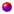  Anger Management  Crisis Intervention   Marital Counseling
 Drug testing with laboratory confirmation   Referrals for In Patient Treatment
 Placement/homeless individuals/families   A&D clinical assessments
 Psychological evaluations   Probation/Parole compliance-non compliance reports
 Workshops/Retreat   Consultant Service

All drug test are also followed up with a laboratory confirmation by a toxicologist.
Call for an appointment or information at 615-218-7094

Cynthia Malone MS, MA.
Executive Director
Journeys of Hope
615-218-7094
journeysofhope1@aol.comPortland Senior Citizens, Inc.
114 Main Street
Portland, TN 37148
(615) 325-0922 (Voice)
Provides recreational activities and health screenings to senior citizens in the area.
Click Here for More InformationPortland Housing Authority
107 Potts Avenue
P.O. Box 37
Portland, TN 37148-0037
(615) 325-4559 (Voice)
Provides low-income subsidized housing.  
Click Here for More Information.C.A.R.E.S.
617 Highway 52 East
Portland, TN 37148
(615) 325-7805 (Voice)
(615) 325-0562 (Fax)
Director: Penny Martin
Provides emergency assistance including food, clothing, prescriptions, utilities and rent to people in need within available resources.
Click Here for More Information Legal Aid Society of Middle Tennessee
650 North Water Avenue
Gallatin, TN 37066
(615) 451-1880 (Voice, Sumner County)
(615) 444-5221 (Voice, Wilson County)
(615) 451-1880 (Voice, Trousdale County ... Call Collect)
Click Here for More Information
Habitat for Humanity of Sumner County
Habitat for Humanity is not a charity or give-away program. Habitat For Humanity builds houses with Sumner County families in need. Volunteer labor is used to build houses to keep building costs low for Habitat families. Families make a small down payment on their homes and pay a monthly no-interest mortgage payment. In addition, families contribute up to 500 hours of "sweat equity" in building their home. Please see http://www.habitatsumnercounty.org for more information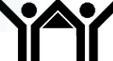 HomeSafe
HomeSafe-Inc. is a domestic violence program serving Sumner, Wilson, Robertson and Trousdale Counties. Our services are free and confidential. We offer  the following services:
 24-hour emergency help line.
 Safety planning.
 Advocacy with law enforcement and other social service agencies.
 Emergency shelter.
 Peer counseling (in person and over the phone).
 Children's programs and peer counseling.
 Legal advocacy (including assistance filing Orders of Protection and court accompaniment).
 Referrals to other community agencies.
 Advocacy for immigrants, refugees, and survivors with disabilities.
 Community education for church groups and civic clubs.
 Safety planning for businesses.
 Teen dating violence prevention programs in Sumner County middle and high schools.
 Safe dating programs for youth groups, Girl Scouts/Boy Scouts, and other youth organizations.

If you or someone you know is in an unsafe or violent relationship, please call our 24-hour emergency help line (615-452-4315). En Espanol or other languages please call 615-969-3260.

Love shouldn't hurt. HomeSafe can help.

HomeSafe of Sumner, Wilson and Robertson Counties-Inc.
P.O. Box 607
Gallatin, TN 37066
Office: 615-452-5439
Fax: 615-451-4453
Sumner County Helpline: 615-452-4315
Wilson County Helpline: 615-444-8955
Robertson County Helpline: 615-382-0829
Embrace (for immigrants and refugees): 615-969-3260
www.homesafetn.org 
www.myspace.com/homesafetn 
Hope. Healing. HomeSafeReach for Recovery
Every Tuesday night.
6:30 p.m., snacks and information
7:00 p.m., meeting begins
Location: The Oasis, 703 South Broadway in front of Meadow Brook Park 
Reach for Recovery is a God-centered organization that provides a safe haven for people recovering from addictions and hang-ups.  This includes drug addiction, food addiction, sexual abuse, depression, and many more.  All are welcome to come and explore how Reach for Recovery can help.Department of Human Services(sometimes called "Welfare Office")
State of Tennessee
Department of Human Services
Dist. 3, Cty. #83
393 Maple Street, Suite 200
Gallatin, TN 37066-6342
DIRECTIONS
Phone: (615) 451-5814
FAX: (615) 451-6394
FIELD MANAGEMENT DIRECTOR 1 - Yvette Garrett
- Services: Food Stamp; Families First; Medicaid; and TennCare
DHS Website: http://www.state.tn.us/humanserv/ 

Food Stamp Information Online:
http://www.state.tn.us/humanserv/adfam/afs_fsp.html 
Housing Resources
 Sponsored by the Tennessee Housing Development Agency, this web site is a free search-and-listing service for housing resources such as foreclosure, prevention, grant administrators, homeless shelters, barrier-free living, emergency repair, transitional housing, homebuyer education, homeowner rehabilitation, opportunities for home ownership, and more.
 http://www.tnhousingresource.org/
Want to do a bit for world peace? Or, just help one child? 
Share Your Life ... 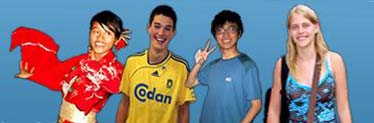 Host an AFS Exchange Student!
AFS Intercultural Programs is a non-profit organization that places exchange students into homes all around the world, including in Middle Tennessee.   Host families basically accept an exchange student from another country into their home for 11 months.  The student attends your local high school and learns about life in the United States firsthand.  This is a truly amazing experience for both the exchange student and the host family. Please click here for more information on the local-area AFS chapter: http://www.misstennky.org/?synapsecmd=view.hosting   If you have questions or want to volunteer, please feel free to call Brian at the AFS Eastern Region Service Center in Baltimore, Maryland, 1-800-876-2377, ext 124.  You may also e-mail AFShostcommittee@misstennky.org.   For more information on AFS, please go to:http://en.wikipedia.org/wiki/AFS_Intercultural_ProgramsCumberland Valley Arc
Cumberland Valley Arc, Inc. is a non-profit organization listed with the State of Tennessee. The organization serves individuals with disabilities in Sumner, Wilson, Trousdale and Macon Counties. Please visit their web site:www.cumberlandvalleyarc.org,A Simple Gesture
Sharing Food in Our Community
Serving Sumner and Simpson Counties
A Simple Gesture
P.O. Box 553
Portland, TN 37148-0553
Phone: (615) 323-1741
Dial 211
You may dial 2-1-1 from any phone in Tennessee, and a trained operator will help you find the assistance you need.  You may also click on the link below and search by Zip code:
http://www.resourcehouse.com/en/tn/cgi-bin/location.asp